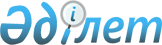 О внесении изменений в решение Мактааральского районного маслихата от 21 декабря 2011 года № 54-355-IV "О районном бюджете на 2012-2014 годы"
					
			Утративший силу
			
			
		
					Решение Мактааральского районного маслихата Южно-Казахстанской области от 21 августа 2012 года № 8-39-V. Зарегистрировано Управлением юстиции Мактааральского района Южно-Казахстанской области 24 августа 2012 года № 14-7-169. Утратило силу в связи с истечением срока применения - (письмо Мактааральского районного маслихата Южно-Казахстанской области от 04 февраля 2013 года № 13)      Сноска. Утратило силу в связи с истечением срока применения - (письмо Мактааральского районного маслихата Южно-Казахстанской области от 04.02.2013 № 13).

      В соответствии с пунктом 5 статьи 109 Бюджетного кодекса Республики Казахстан от 4 декабря 2008 года, подпунктом 1) пункта 1 статьи 6 Закона Республики Казахстан от 23 января 2001 года «О местном государственном управлении и самоуправлении в Республике Казахстан» и решением Южно-Казахстанcкого областного маслихата от 13 августа 2012 года № 5/48-V «О внесении изменений и дополнения в решение Южно-Казахстанcкого областного маслихата от 7 декабря 2011 года № 47/450-IV «Об областном бюджете на 2012-2014 годы», зарегистрированного в Реестре государственной регистрации нормативных правовых актов за № 2096, Мактааральский районный маслихат РЕШИЛ:



      1. Внести в решение Мактааральского районного маслихата от 21 декабря 2011 года № 54-355-IV «О районном бюджете на 2012-2014 годы» (зарегистрировано в Реестре государственной регистрации нормативных правовых актов за № 14-7-157, опубликовано в газете «Мақтаарал» за № 4 от 27 января, за № 5 от 3 февраля 2012 года) следующие изменения:



      пункт 1 изложить в новой редакции:

      «1. Утвердить районный бюджет Мактааральского района на 2012-2014 годы согласно приложениям 1, 2 и 3 соответственно, в том числе на 2012 год в следующих объемах:

      1) доходы – 21765549 тысяч тенге, в том числе по:

      налоговым поступлениям – 1255859 тысяч тенге;

      неналоговым поступлениям – 7695 тысяч тенге;

      поступлениям от продажи основного капитала – 18175 тысяч тенге;

      поступлениям трансфертов – 20483820 тысяч тенге;

      2) затраты – 21891098 тысяч тенге;

      3) чистое бюджетное кредитование – 52048 тысяч тенге:

      бюджетные кредиты – 63102 тысячи тенге;

      погашение бюджетных кредитов – 11054 тысячи тенге;

      4) сальдо по операциям с финансовыми активами – 0 тенге:

      приобретение финансовых активов – 0 тенге;

      поступление от продажи финансовых активов государства – 0 тенге;

      5) дефицит (профицит) бюджета – -177597 тысяч тенге;

      6) финансирование дефицита (использование профицита) бюджета – 177597 тысяч тенге, в том числе:

      поступление займов – 63102 тысячи тенге:

      погашение займов – 10205 тысяч тенге;

      используемые остатки бюджетных средств – 124700 тысяч тенге.». 



      Приложения 1, 2 к указанному решению изложить в новой редакции согласно приложениям 1, 2 к настоящему решению.



      2. Настоящее решение вводится в действие с 1 января 2012 года.      Председатель сессии районного маслихата:   А.Шнетов      Секретарь районного маслихата:             О.Нуржанов

      Приложение 1 к решению

      Мактааральского районного маслихата

      от 21 августа 2012 года № 8-39-V      Приложение 1 к решению

      Мактааральского районного маслихата

      от 21 декабря 2011 года № 54-355-IV       Районный бюджет на 2012 год

      Приложение 2 к решению

      Мактааральского районного маслихата

      от 21 августа 2012 года № 8-39-V      Приложение 2 к решению

      Мактааральского районного маслихата

      от 21 декабря 2011 года № 54-355-IV       Районный бюджет на 2013 год
					© 2012. РГП на ПХВ «Институт законодательства и правовой информации Республики Казахстан» Министерства юстиции Республики Казахстан
				КатегорияКатегорияКатегорияКатегорияСумма, тысяч тенгеКлассКлассКлассСумма, тысяч тенгеПодклассПодклассСумма, тысяч тенгеНаименование123І.Доходы21 765 5491Налоговые поступления1 255 85901Подоходный налог486 8982Индивидуальный подоходный налог486 89803Социальный налог410 8381Социальный налог410 83804Hалоги на собственность266 1641Hалоги на имущество106 8803Земельный налог36 8244Hалог на транспортные средства104 4655Единый земельный налог17 99505Внутренние налоги на товары, работы и услуги62 8462Акцизы30 1453Поступления за использование природных и других ресурсов6 2004Сборы за ведение предпринимательской и профессиональной деятельности25 5075Налог на игорный бизнес99408Обязательные платежи, взимаемые за совершение юридически значимых действий и (или) выдачу документов уполномоченными на то государственными органами или должностными лицами29 1131Государственная пошлина29 1132Неналоговые поступления7 69501Доходы от государственной собственности3 639Поступления части чистого дохода государственных предприятий5685Доходы от аренды имущества, находящегося в государственной собственности3 07106Прочие неналоговые поступления4 0561Прочие неналоговые поступления4 0563Поступления от продажи основного капитала18 17501Продажа государственного имущества, закрепленного за государственными учреждениями10 0001Продажа государственного имущества, закрепленного за государственными учреждениями10 00003Продажа земли и нематериальных активов8 1751Продажа земли8 1754Поступления трансфертов 20 483 82002Трансферты из вышестоящих органов государственного управления20 483 8202Трансферты из областного бюджета20 483 820Функциональная группаФункциональная группаФункциональная группаФункциональная группаСумма, тысяч тенгеФункциональная подгруппаФункциональная подгруппаФункциональная подгруппаСумма, тысяч тенгеАдминистратор бюджетных программАдминистратор бюджетных программСумма, тысяч тенгеНаименование123ІІ.Затраты21 891 09801Государственные услуги общего характера466 5701Представительные, исполнительные и другие органы, выполняющие общие функции государственного управления437 635112Аппарат маслихата района (города областного значения)13 382Услуги по обеспечению деятельности маслихата района (города областного значения)13 382122Аппарат акима района (города областного значения)85 434Услуги по обеспечению деятельности акима района (города областного значения)85 434123Аппарат акима района в городе, города районного значения, поселка, аула (села), аульного (сельского) округа338 819Услуги по обеспечению деятельности акима района в городе, города районного значения, поселка, аула (села), аульного (сельского) округа338 8192Финансовая деятельность1 500459Отдел экономики и финансов района (города областного значения)1 500Проведение оценки имущества в целях налогообложения1 5009Прочие государственные услуги общего характера27 435459Отдел экономики и финансов района (города областного значения)27 435Услуги по реализации государственной политики в области формирования и развития экономической политики, государственного планирования, исполнения бюджета и управления коммунальной собственностью района (города областного значения)27 315Капитальные расходы государственных органов12002Оборона16 8811Военные нужды16 881122Аппарат акима района (города областного значения)16 881Мероприятия в рамках исполнения всеобщей воинской обязанности16 88104Образование15 228 7521Дошкольное воспитание и обучение1 193 617123Аппарат акима района в городе, города районного значения, поселка, аула (села), аульного (сельского) округа1 126 227Поддержка организаций дошкольного воспитания и обучения1 123 877Увеличение размера доплаты за квалификационную категорию учителя школ и воспитателям дошкольных организаций образования за счет трансфертов из республиканского бюджета2 350464Отдел образования района (города областного значения)67 390Обеспечение деятельности организаций дошкольного воспитания и обучения67 3902Начальное, основное среднее и общее среднее образование11 220 943123Аппарат акима района в городе, города районного значения, поселка, аула (села), аульного (сельского) округа11 130Организация бесплатного подвоза учащихся до школы и обратно в аульной (сельской) местности11 130464Отдел образования района (города областного значения)11 209 813Общеобразовательное обучение10 938 619Дополнительное образование для детей54 892Увеличение размера доплаты за квалификационную категорию учителям школ за счет трансфертов из республиканского бюджета216 3024Техническое и профессиональное, послесреднее образование34 080464Отдел образования района (города областного значения)34 080Организация профессионального обучения34 0809Прочие услуги в области образования2 780 112464Отдел образования района (города областного значения)229 652Услуги по реализации государственной политики на местном уровне в области образования 13 626Приобретение и доставка учебников, учебно-методических комплексов для государственных учреждений образования района (города областного значения)127 527Ежемесячные выплаты денежных средств опекунам (попечителям) на содержание ребенка-сироты (детей-сирот), и ребенка (детей), оставшегося без попечения родителей за счет трансфертов из республиканского бюджета30 735Обеспечение оборудованием, программным обеспечением детей-инвалидов, обучающихся на дому за счет трансфертов из республиканского бюджета57 764467Отдел строительства района (города областного значения)2 550 460Строительство и реконструкция объектов образования2 550 46005Здравоохранение209Прочие услуги в области здравоохранения20123Аппарат акима района в городе, города районного значения, поселка, аула (села), аульного (сельского) округа20Организация в экстренных случаях доставки тяжелобольных людей до ближайшей организации здравоохранения, оказывающей врачебную помощь2006Социальная помощь и социальное обеспечение1 137 3472Социальная помощь1 086 527451Отдел занятости и социальных программ района (города областного значения)1 086 527Программа занятости207 606Оказание социальной помощи на приобретение топлива специалистам здравоохранения, образования, социального обеспечения, культуры и спорта в сельской местности в соответствии с законодательством Республики Казахстан25 000Государственная адресная социальная помощь35 619Оказания жилищной помощи22 000Социальная помощь отдельным категориям нуждающихся граждан по решениям местных представительных органов35 298Материальное обеспечение детей-инвалидов, воспитывающихся и обучающихся на дому2 400Оказание социальной помощи нуждающимся гражданам на дому105 400Государственные пособия на детей до 18 лет577 331Обеспечение нуждающихся инвалидов обязательными гигиеническими средствами и предоставление услуг специалистами жестового языка, индивидуальными помощниками в соответствии с индивидуальной программой реабилитации инвалида33 963Обеспечение деятельности центров занятости населения41 9109Прочие услуги в области социальной помощи и социального обеспечения50 820451Отдел занятости и социальных программ района (города областного значения)50 820Услуги по реализации государственной политики на местном уровне в области обеспечения занятости и реализации социальных программ для населения45 620Оплата услуг по зачислению, выплате и доставке пособий и других социальных выплат5 20007Жилищно-коммунальное хозяйство2 733 9751Жилищное хозяйство272 079467Отдел строительства района (города областного значения)3 400Строительство и (или) приобретение жилья государственного коммунального жилищного фонда3 400458Отдел жилищно-коммунального хозяйства, пассажирского транспорта и автомобильных дорог района (города областного значения)58 937Ремонт и благоустройство объектов в рамках развития сельских населенных пунктов по Программе занятости 202058 937464Отдел образования района (города областного значения)169 154Ремонт объектов в рамках развития сельских населенных пунктов по Программе занятости 2020169 154467Отдел строительства района (города областного значения)40 588Проектирование, развитие, обустройство и (или) приобретение инженерно-коммуникационной инфраструктуры40 5882Коммунальное хозяйство2 155 831458Отдел жилищно-коммунального хозяйства, пассажирского транспорта и автомобильных дорог района (города областного значения)272 997Функционирование системы водоснабжения и водоотведения272 997467Отдел строительства района (города областного значения)1 882 834Развитие системы водоснабжения и водоотведения1 882 8343Благоустройство населенных пунктов306 065123Аппарат акима района в городе, города районного значения, поселка, аула (села), аульного (сельского) округа160 000Освещение улиц населенных пунктов32 000Благоустройство и озеленение населенных пунктов128 000458Отдел жилищно-коммунального хозяйства, пассажирского транспорта и автомобильных дорог района (города областного значения)146 065Освещение улиц в населенных пунктах34 892Обеспечение санитарии населенных пунктов28 802Содержание мест захоронений и захоронение безродных610Благоустройство и озеленение населенных пунктов81 76108Культура, спорт, туризм и информационное пространство638 3271Деятельность в области культуры204 753455Отдел культуры и развития языков района (города областного значения)204 753Поддержка культурно-досуговой работы204 7532Спорт302 582465Отдел физической культуры и спорта района (города областного значения)177 209Развитие массового спорта и национальных видов спорта 163 275Проведение спортивных соревнований на районном (города областного значения) уровне2 500Подготовка и участие членов сборных команд района (города областного значения) по различным видам спорта на областных спортивных соревнованиях11 434467Отдел строительства района (города областного значения)125 373Развитие объектов спорта и туризма125 3733Информационное пространство95 604455Отдел культуры и развития языков района (города областного значения)85 854Функционирование районных (городских) библиотек73 473Развитие государственного языка и других языков народа Казахстана12 381456Отдел внутренней политики района (города областного значения)9 750Услуги по проведению государственной информационной политики через газеты и журналы 6 000Услуги по проведению государственной информационной политики через телерадиовещание3 7509Прочие услуги по организации культуры, спорта, туризма и информационного пространства35 388455Отдел культуры и развития языков района (города областного значения)8 364Услуги по реализации государственной политики на местном уровне в области развития языков и культуры8 364456Отдел внутренней политики района (города областного значения)21 817Услуги по реализации государственной политики на местном уровне в области информации, укрепления государственности и формирования социального оптимизма граждан11 613Реализация мероприятий в сфере молодежной политики10 204465Отдел физической культуры и спорта района (города областного значения)5 207Услуги по реализации государственной политики на местном уровне в сфере физической культуры и спорта5 20709Топливно-энергетический комплекс и недропользование809 4069Прочие услуги в области топливно-энергетического комплекса и недропользования809 406458Отдел жилищно-коммунального хозяйства, пассажирского транспорта и автомобильных дорог района (города областного значения)33 167Развитие теплоэнергетической системы33 167467Отдел строительства района (города областного значения)776 239Развитие теплоэнергетической системы776 23910Сельское, водное, лесное, рыбное хозяйство, особо охраняемые природные территории, охрана окружающей среды и животного мира, земельные отношения278 0341Сельское хозяйство117 333459Отдел экономики и финансов района (города областного значения)22 115Реализация мер по оказанию социальной поддержки специалистов22 115462Отдел сельского хозяйства района (города областного значения)62 884Услуги по реализации государственной политики на местном уровне в сфере сельского хозяйства62 884473Отдел ветеринарии района (города областного значения)32 334Услуги по реализации государственной политики на местном уровне в сфере ветеринарии7 468Организация санитарного убоя больных животных790Организация отлова и уничтожения бродячих собак и кошек7 212Возмещение владельцам стоимости изымаемых и уничтожаемых больных животных, продуктов и сырья животного происхождения 1 290Проведение ветеринарных мероприятий по энзоотическим болезням животных14 899Проведение мероприятий по идентификации сельскохозяйственных животных6756Земельные отношения42 373463Отдел земельных отношений района (города областного значения)42 373Услуги по реализации государственной политики в области регулирования земельных отношений на территории района (города областного значения)29 373Земельно-хозяйственное устройство населенных пунктов13 0009Прочие услуги в области сельского, водного, лесного, рыбного хозяйства, охраны окружающей среды и земельных отношений118 328473Отдел ветеринарии района (города областного значения)118 328Проведение противоэпизоотических мероприятий118 32811Промышленность, архитектурная, градостроительная и строительная деятельность64 3552Архитектурная, градостроительная и строительная деятельность64 355467Отдел строительства района (города областного значения)9 527Услуги по реализации государственной политики на местном уровне в области строительства9 527468Отдел архитектуры и градостроительства района (города областного значения)54 828Услуги по реализации государственной политики в области архитектуры и градостроительства на местном уровне 6 828Разработка схем градостроительного развития территории района и генеральных планов населенных пунктов48 00012Транспорт и коммуникации388 1171Автомобильный транспорт388 117458Отдел жилищно-коммунального хозяйства, пассажирского транспорта и автомобильных дорог района (города областного значения)388 117Развитие транспортной инфраструктуры510Обеспечение функционирования автомобильных дорог387 60713Прочие90 8533Поддержка предпринимательской деятельности и защита конкуренции11 567469Отдел предпринимательства района (города областного значения)11 567Услуги по реализации государственной политики на местном уровне в области развития предпринимательства и промышленности 11 5679Прочие79 286458Отдел жилищно-коммунального хозяйства, пассажирского транспорта и автомобильных дорог района (города областного значения)56 386Услуги по реализации государственной политики на местном уровне в области жилищно-коммунального хозяйства, пассажирского транспорта и автомобильных дорог 18 576Реализация мероприятий для решения вопросов обустройства аульных (сельских) округов в реализацию мер по содействию экономическому развитию регионов в рамках Программы «Развитие регионов» за счет целевых трансфертов из республиканского бюджета37 810459Отдел экономики и финансов района (города областного значения)22 900Резерв местного исполнительного органа района (города областного значения) 22 90015Трансферты38 4611Трансферты38 461459Отдел экономики и финансов района (города областного значения)38 461Возврат неиспользованных (недоиспользованных) целевых трансфертов29 366Целевые текущие трансферты в вышестоящие бюджеты в связи с передачей функций государственных органов из нижестоящего уровня государственного управления в вышестоящий9 095III. Чистое бюджетное кредитование52 048Функциональная группаФункциональная группаФункциональная группаФункциональная группаСумма, тысяч тенгеФункциональная подгруппаФункциональная подгруппаФункциональная подгруппаСумма, тысяч тенгеАдминистратор бюджетных программАдминистратор бюджетных программСумма, тысяч тенгеНаименование123Бюджетные кредиты63 10210Сельское, водное, лесное, рыбное хозяйство, особо охраняемые природные территории, охрана окружающей среды и животного мира, земельные отношения63 10201Сельское хозяйство63 102459Отдел экономики и финансов района (города областного значения)63 102Бюджетные кредиты для реализации мер социальной поддержки специалистов63 102Категория Категория Категория Категория Сумма, тысяч тенгеКласс Класс Класс Сумма, тысяч тенгеПодклассПодклассСумма, тысяч тенгеНаименование123Погашение бюджетных кредитов11 0545Погашение бюджетных кредитов11 05401Погашение бюджетных кредитов11 0541Погашение бюджетных кредитов, выданных из государственного бюджета11 054IV. Сальдо по операциям с финансовыми активами0Приобретение финансовых активов0Поступления от продажи финансовых активов государства0V. Дефицит (профицит) бюджета-177 597VI. Финансирование дефицита (использования профицита) бюджета177 597Категория Категория Категория Категория Сумма, тысяч тенгеКласс Класс Класс Сумма, тысяч тенгеПодклассПодклассСумма, тысяч тенгеНаименование123Поступления займов63 1027Поступления займов63 1021Внутренние государственные займы63 1022Договоры займа63 102Функциональная группаФункциональная группаФункциональная группаФункциональная группаСумма, тысяч тенгеФункциональная подгруппаФункциональная подгруппаФункциональная подгруппаСумма, тысяч тенгеАдминистратор бюджетных программАдминистратор бюджетных программСумма, тысяч тенгеНаименование123Погашение займов10 20516Погашение займов10 2051Погашение займов10 205459Отдел экономики и финансов района (города областного значения)10 205Погашение долга местного исполнительного органа перед вышестоящим бюджетом10 205Категория Категория Категория Категория Сумма, тысяч тенгеКласс Класс Класс Сумма, тысяч тенгеПодклассПодклассСумма, тысяч тенгеНаименование123Используемые остатки бюджетных средств124 7008Используемые остатки бюджетных средств124 70001Остатки бюджетных средств124 7001Свободные остатки бюджетных средств124 700КатегорияКатегорияКатегорияКатегорияСумма, тысяч тенгеКлассКлассКлассСумма, тысяч тенгеПодклассПодклассСумма, тысяч тенгеНаименование123І.Доходы17 133 5221Налоговые поступления1 333 04901Подоходный налог525 4562Индивидуальный подоходный налог525 45603Социальный налог419 2161Социальный налог419 21604Hалоги на собственность274 9581Hалоги на имущество112 0643Земельный налог41 5794Hалог на транспортные средства104 6535Единый земельный налог16 66205Внутренние налоги на товары, работы и услуги92 3052Акцизы38 7053Поступления за использование природных и других ресурсов10 9494Сборы за ведение предпринимательской и профессиональной деятельности41 0895Налог на игорный бизнес1 56208Обязательные платежи, взимаемые за совершение юридически значимых действий и (или) выдачу документов уполномоченными на то государственными органами или должностными лицами21 1141Государственная пошлина21 1142Неналоговые поступления17 58401Доходы от государственной собственности4 4005Доходы от аренды имущества, находящегося в государственной собственности4 40006Прочие неналоговые поступления13 1841Прочие неналоговые поступления13 1843Поступления от продажи основного капитала1 00003Продажа земли и нематериальных активов1 0001Продажа земли1 0004Поступления трансфертов 15 781 88902Трансферты из вышестоящих органов государственного управления15 781 8892Трансферты из областного бюджета15 781 889Функциональная группаФункциональная группаФункциональная группаФункциональная группаСумма, тысяч тенгеФункциональная подгруппаФункциональная подгруппаФункциональная подгруппаСумма, тысяч тенгеАдминистратор бюджетных программАдминистратор бюджетных программСумма, тысяч тенгеНаименование123ІІ.Затраты17 133 52201Государственные услуги общего характера492 2631Представительные, исполнительные и другие органы, выполняющие общие функции государственного управления459 355112Аппарат маслихата района (города областного значения)14 945Услуги по обеспечению деятельности маслихата района (города областного значения)14 945122Аппарат акима района (города областного значения)106 707Услуги по обеспечению деятельности акима района (города областного значения)106 707123Аппарат акима района в городе, города районного значения, поселка, аула (села), аульного (сельского) округа337 703Услуги по обеспечению деятельности акима района в городе, города районного значения, поселка, аула (села), аульного (сельского) округа337 7032Финансовая деятельность1 613459Отдел экономики и финансов района (города областного значения)1 613Проведение оценки имущества в целях налогообложения1 6139Прочие государственные услуги общего характера31 295459Отдел экономики и финансов района (города областного значения)31 295Услуги по реализации государственной политики в области формирования и развития экономической политики, государственного планирования, исполнения бюджета и управления коммунальной собственностью района (города областного значения)31 29502Оборона24 3621Военные нужды24 362122Аппарат акима района (города областного значения)24 362Мероприятия в рамках исполнения всеобщей воинской обязанности24 36204Образование12 715 5081Дошкольное воспитание и обучение1 395 589123Аппарат акима района в городе, города районного значения, поселка, аула (села), аульного (сельского) округа1 395 589Поддержка организаций дошкольного воспитания и обучения1 395 5892Начальное, основное среднее и общее среднее образование9 818 341123Аппарат акима района в городе, города районного значения, поселка, аула (села), аульного (сельского) округа11 503Организация бесплатного подвоза учащихся до школы и обратно в аульной (сельской) местности11 503464Отдел образования района (города областного значения)9 806 838Общеобразовательное обучение9 748 148Дополнительное образование для детей58 6904Техническое и профессиональное, послесреднее образование36 739464Отдел образования района (города областного значения)36 739Организация профессионального обучения36 7399Прочие услуги в области образования1 464 839464Отдел образования района (города областного значения)152 114Услуги по реализации государственной политики на местном уровне в области образования 15 022Приобретение и доставка учебников, учебно-методических комплексов для государственных учреждений образования района (города областного значения)137 092467Отдел строительства района (города областного значения)1 312 725Строительство и реконструкция объектов образования1 312 72505Здравоохранение2159Прочие услуги в области здравоохранения215123Аппарат акима района в городе, города районного значения, поселка, аула (села), аульного (сельского) округа215Организация в экстренных случаях доставки тяжелобольных людей до ближайшей организации здравоохранения, оказывающей врачебную помощь21506Социальная помощь и социальное обеспечение941 9912Социальная помощь887 175451Отдел занятости и социальных программ района (города областного значения)887 175Программа занятости16 312Оказание социальной помощи на приобретение топлива специалистам здравоохранения, образования, социального обеспечения, культуры и спорта в сельской местности в соответствии с законодательством Республики Казахстан26 874Государственная адресная социальная помощь56 653Оказания жилищной помощи28 488Социальная помощь отдельным категориям нуждающихся граждан по решениям местных представительных органов24 628Материальное обеспечение детей-инвалидов, воспитывающихся и обучающихся на дому2 580Оказание социальной помощи нуждающимся гражданам на дому82 551Государственные пособия на детей до 18 лет610 493Обеспечение нуждающихся инвалидов обязательными гигиеническими средствами и предоставление услуг специалистами жестового языка, индивидуальными помощниками в соответствии с индивидуальной программой реабилитации инвалида36 996Обеспечение деятельности центров занятости населения1 6009Прочие услуги в области социальной помощи и социального обеспечения54 816451Отдел занятости и социальных программ района (города областного значения)54 816Услуги по реализации государственной политики на местном уровне в области обеспечения занятости и реализации социальных программ для населения49 226Оплата услуг по зачислению, выплате и доставке пособий и других социальных выплат5 59007Жилищно-коммунальное хозяйство1 559 2312Коммунальное хозяйство1 448 846458Отдел жилищно-коммунального хозяйства, пассажирского транспорта и автомобильных дорог района (города областного значения)40 850Функционирование системы водоснабжения и водоотведения40 850467Отдел строительства района (города областного значения)1 407 996Развитие системы водоснабжения и водоотведения1 407 9963Благоустройство населенных пунктов110 385458Отдел жилищно-коммунального хозяйства, пассажирского транспорта и автомобильных дорог района (города областного значения)110 385Освещение улиц в населенных пунктах22 017Обеспечение санитарии населенных пунктов19 675Содержание мест захоронений и захоронение безродных656Благоустройство и озеленение населенных пунктов68 03708Культура, спорт, туризм и информационное пространство540 8481Деятельность в области культуры201 930455Отдел культуры и развития языков района (города областного значения)201 930Поддержка культурно-досуговой работы201 9302Спорт191 838465Отдел физической культуры и спорта района (города областного значения)190 838Развитие массового спорта и национальных видов спорта 181 700Проведение спортивных соревнований на районном (города областного значения) уровне2 688Подготовка и участие членов сборных команд района (города областного значения) по различным видам спорта на областных спортивных соревнованиях6 450467Отдел строительства района (города областного значения)1 000Развитие объектов спорта и туризма1 0003Информационное пространство107 493455Отдел культуры и развития языков района (города областного значения)96 743Функционирование районных (городских) библиотек82 829Развитие государственного языка и других языков народа Казахстана13 914456Отдел внутренней политики района (города областного значения)10 750Услуги по проведению государственной информационной политики через газеты и журналы 6 450Услуги по проведению государственной информационной политики через телерадиовещание4 3009Прочие услуги по организации культуры, спорта, туризма и информационного пространства39 587455Отдел культуры и развития языков района (города областного значения)9 498Услуги по реализации государственной политики на местном уровне в области развития языков и культуры9 498456Отдел внутренней политики района (города областного значения)23 685Услуги по реализации государственной политики на местном уровне в области информации, укрепления государственности и формирования социального оптимизма граждан13 376Реализация мероприятий в сфере молодежной политики10 309465Отдел физической культуры и спорта района (города областного значения)6 404Услуги по реализации государственной политики на местном уровне в сфере физической культуры и спорта6 40409Топливно-энергетический комплекс и недропользование570 3729Прочие услуги в области топливно-энергетического комплекса и недропользования570 372458Отдел жилищно-коммунального хозяйства, пассажирского транспорта и автомобильных дорог района (города областного значения)198 046Развитие теплоэнергетической системы198 046467Отдел строительства района (города областного значения)372 326Развитие теплоэнергетической системы372 32610Сельское, водное, лесное, рыбное хозяйство, особо охраняемые природные территории, охрана окружающей среды и животного мира, земельные отношения90 1331Сельское хозяйство46 855462Отдел сельского хозяйства района (города областного значения)16 205Услуги по реализации государственной политики на местном уровне в сфере сельского хозяйства16 205473Отдел ветеринарии района (города областного значения)30 650Услуги по реализации государственной политики на местном уровне в сфере ветеринарии8 400Организация санитарного убоя больных животных849Организация отлова и уничтожения бродячих собак и кошек10 978Возмещение владельцам стоимости изымаемых и уничтожаемых больных животных, продуктов и сырья животного происхождения 1 387Проведение ветеринарных мероприятий по энзоотическим болезням животных8 310Проведение мероприятий по идентификации сельскохозяйственных животных7266Земельные отношения43 278463Отдел земельных отношений района (города областного значения)43 278Услуги по реализации государственной политики в области регулирования земельных отношений на территории района (города областного значения)27 153Земельно-хозяйственное устройство населенных пунктов16 12511Промышленность, архитектурная, градостроительная и строительная деятельность25 3572Архитектурная, градостроительная и строительная деятельность25 357467Отдел строительства района (города областного значения)9 102Услуги по реализации государственной политики на местном уровне в области строительства9 102468Отдел архитектуры и градостроительства района (города областного значения)16 255Услуги по реализации государственной политики в области архитектуры и градостроительства на местном уровне 7 655Разработка схем градостроительного развития территории района и генеральных планов населенных пунктов8 60012Транспорт и коммуникации107 5001Автомобильный транспорт107 500458Отдел жилищно-коммунального хозяйства, пассажирского транспорта и автомобильных дорог района (города областного значения)107 500Обеспечение функционирования автомобильных дорог107 50013Прочие56 4203Поддержка предпринимательской деятельности и защита конкуренции13 809469Отдел предпринимательства района (города областного значения)13 809Услуги по реализации государственной политики на местном уровне в области развития предпринимательства и промышленности 13 8099Прочие42 611458Отдел жилищно-коммунального хозяйства, пассажирского транспорта и автомобильных дорог района (города областного значения)17 993Услуги по реализации государственной политики на местном уровне в области жилищно-коммунального хозяйства, пассажирского транспорта и автомобильных дорог 17 993459Отдел экономики и финансов района (города областного значения)24 618Резерв местного исполнительного органа района (города областного значения) 24 61815Трансферты9 3221Трансферты9 322459Отдел экономики и финансов района (города областного значения)9 322Целевые текущие трансферты в вышестоящие бюджеты в связи с передачей функций государственных органов из нижестоящего уровня государственного управления в вышестоящий9 322III. Чистое бюджетное кредитование-12 764Функциональная группаФункциональная группаФункциональная группаФункциональная группаСумма, тысяч тенгеФункциональная подгруппаФункциональная подгруппаФункциональная подгруппаСумма, тысяч тенгеАдминистратор бюджетных программАдминистратор бюджетных программСумма, тысяч тенгеНаименование123Бюджетные кредиты0Категория Категория Категория Категория Сумма, тысяч тенгеКласс Класс Класс Сумма, тысяч тенгеПодклассПодклассСумма, тысяч тенгеНаименование123Погашение бюджетных кредитов12 7645Погашение бюджетных кредитов12 76401Погашение бюджетных кредитов12 7641Погашение бюджетных кредитов, выданных из государственного бюджета12 764IV. Сальдо по операциям с финансовыми активами0Приобретение финансовых активов0Поступления от продажи финансовых активов государства0V. Дефицит (профицит) бюджета12 764VI. Финансирование дефицита (использования профицита) бюджета-12 764Категория Категория Категория Категория Сумма, тысяч тенгеКласс Класс Класс Сумма, тысяч тенгеПодклассПодклассСумма, тысяч тенгеНаименование123Поступления займов0Функциональная группаФункциональная группаФункциональная группаФункциональная группаСумма, тысяч тенгеФункциональная подгруппаФункциональная подгруппаФункциональная подгруппаСумма, тысяч тенгеАдминистратор бюджетных программАдминистратор бюджетных программСумма, тысяч тенгеНаименование123Погашение займов12 76416Погашение займов12 7641Погашение займов12 764459Отдел экономики и финансов района (города областного значения)12 764Погашение долга местного исполнительного органа перед вышестоящим бюджетом12 764Категория Категория Категория Категория Сумма, тысяч тенгеКласс Класс Класс Сумма, тысяч тенгеПодклассПодклассСумма, тысяч тенгеНаименование123Используемые остатки бюджетных средств0